提醒-填報109-1（109/8/1-110/1/31）教師研究類績效各位老師您好：    要提醒您如尚有109-1（109/8/1-110/1/31）教師研究類績效未填報者，煩請您在110年3月31日前至「教師研究類系統」填報，以免影響評鑑、升等以及獎勵之各項權益。110年4月1日起，將關閉109-1學期績效填報功能(110年1月31日（含）以前之績效無法送出)。其他說明：一、配合「大學校院校務資料庫」填報截止時間，「教師研究類系統」填報截止時間為每學期結束後2個月，如下說明：    註：各績效以開始日期認列，如教師有1計畫，執行期間為1月20日至6月30日，屬第1學期績效，應於3月31日前填報。二、另提醒，教師如有執行任何校外經費補助之計畫（包含科技部補助專家學者出席學術會議），一定要至「教師研究類系統」填報，方能參與執行校外獎勵金分配權益（不包含單位業務計畫）。三、教師送出填報之研究類績效後，請系所秘書至系統做第1次確認，再由研發處進行第2次確認，以求資料正確完整。四、系統操作參閱附件說明。聯絡人：研發處 林俊村、分機：12111。系統操作說明：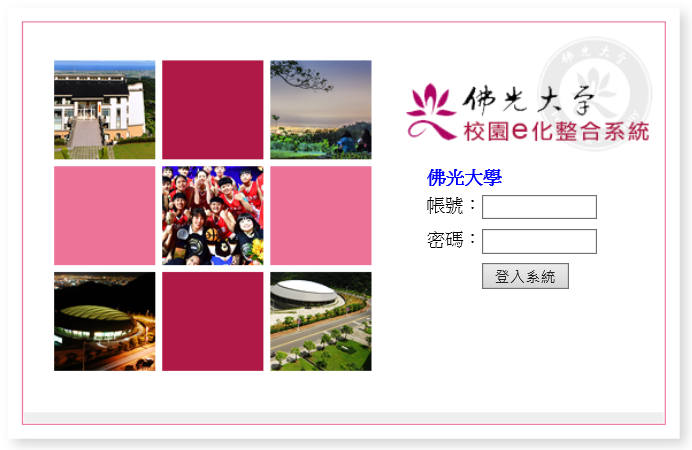 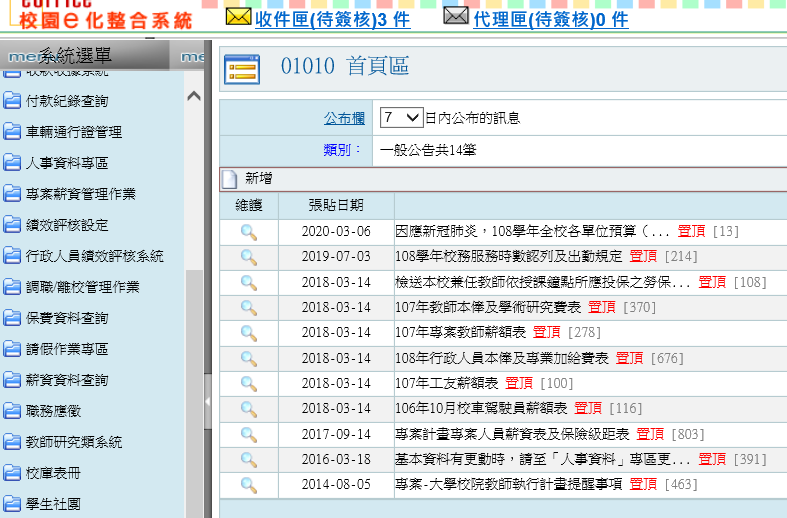 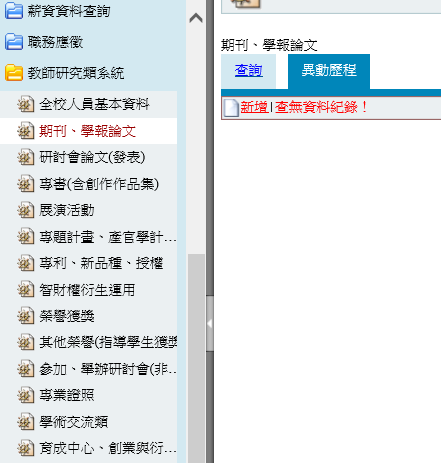 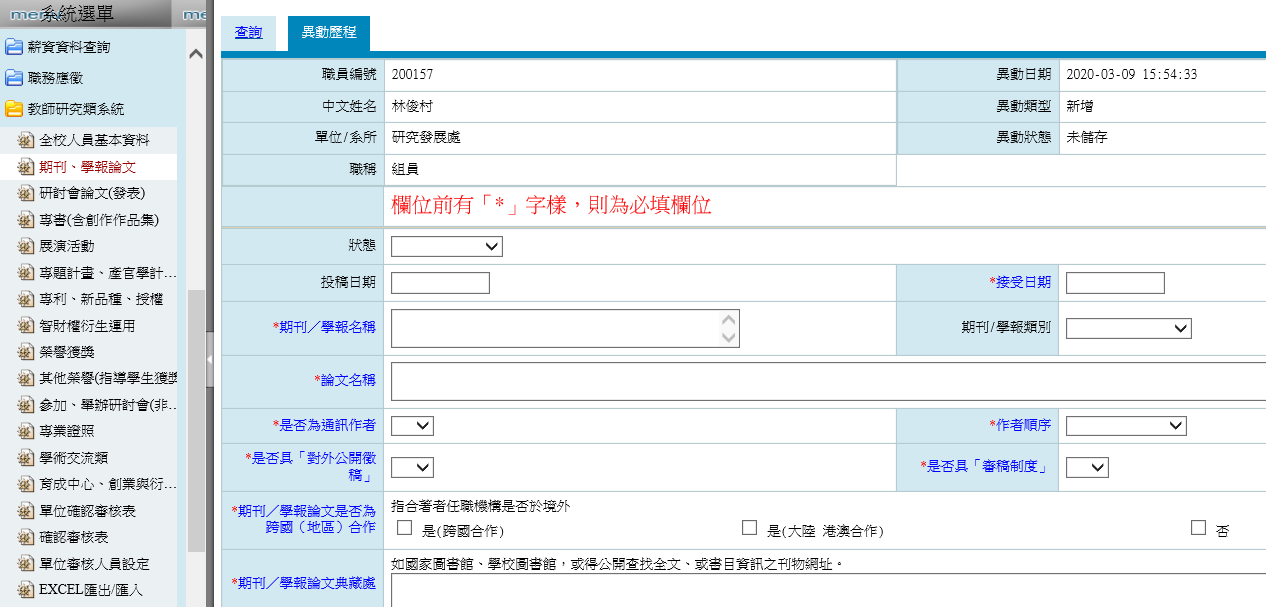 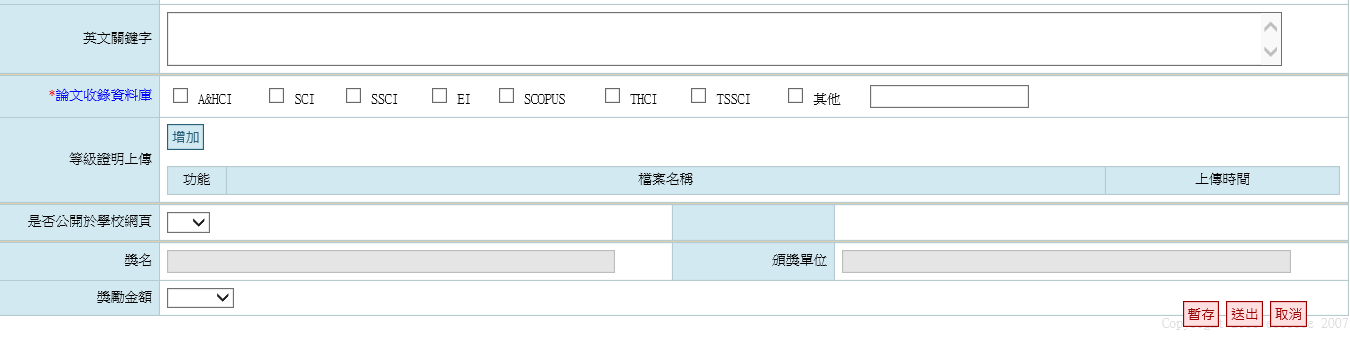 績效期間填報時間備註第1學期8月1日～1月31日8月1日～3月31日第1學期績效，僅限於8月1日～3月31日間填報。第2學期2月1日～7月31日2月1日～9月30日第2學期績效，僅限於2月1日～9月30日間填報。